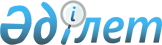 О внесении изменений в постановление Кабинета Министров Республики Казахстан от 23 мая 1995 г. N 730Постановление Правительства Республики Казахстан от 16 ноября 1995 г. N 1559



          Правительство Республики Казахстан постановляет:




          Внести в постановление Кабинета Министров Республики Казахстан
от 23 мая 1995 г. N 730 "О предельных ассигнованиях на содержание
органов государственного управления и правоохранительных органов на
1995 год" следующие изменения:




          в приложении 1 "Распределение расходов на содержание органов
государственного управления Республики Казахстан на 1995 год" к
указанному постановлению в строке "Комитет по национальной политике"
цифры "21056" и "2832" заменить цифрами "24996" и "3754";




          в строчке "Итого по министерствам и ведомствам" цифры "1948789"
и "519330" заменить цифрами "1952729" и "520252";




          в строке "Ассигнования на расходы, связанные с образованием
новых структур государственного управления" цифру "324328" заменить
цифрой "320388".





    Премьер-Министр
  Республики Казахстан


					© 2012. РГП на ПХВ «Институт законодательства и правовой информации Республики Казахстан» Министерства юстиции Республики Казахстан
				